โครงการระบบเฝ้าระวังและควบคุมโรคระบาดและภัยพิบัติ ตำบลนาดี ปี 2562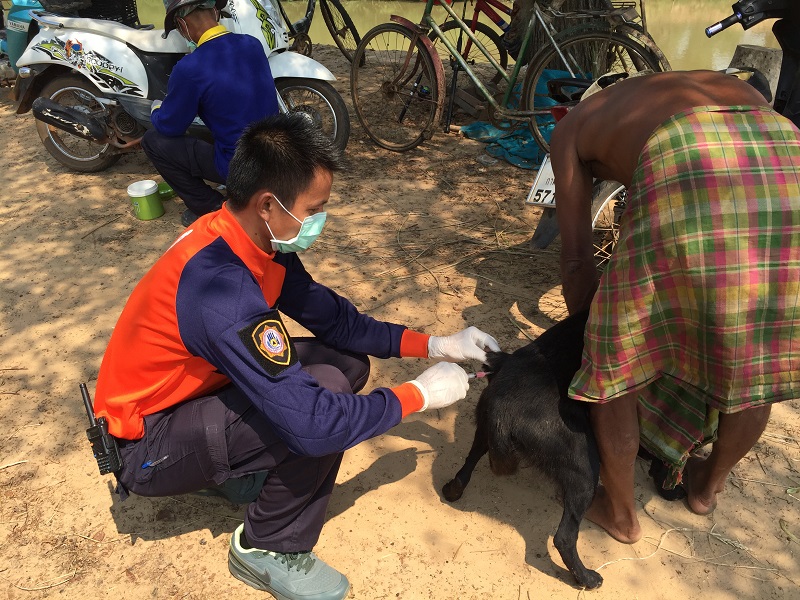 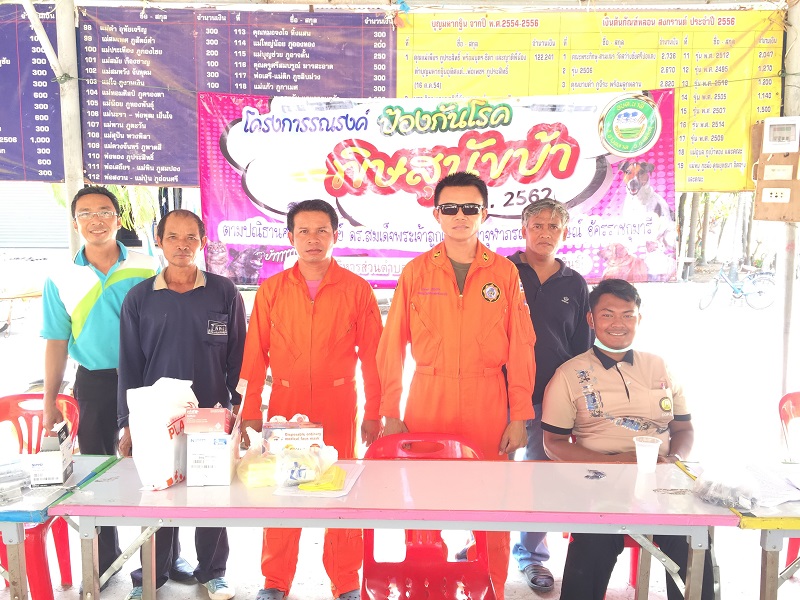 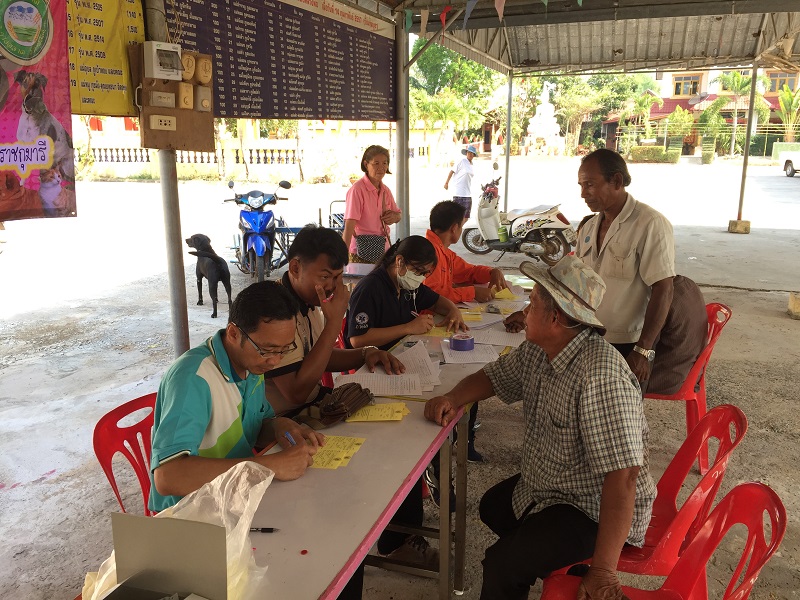 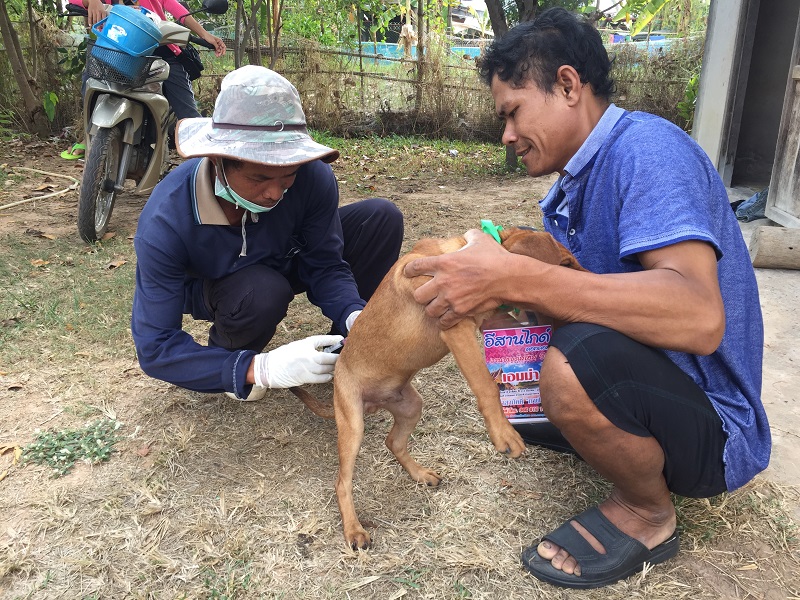 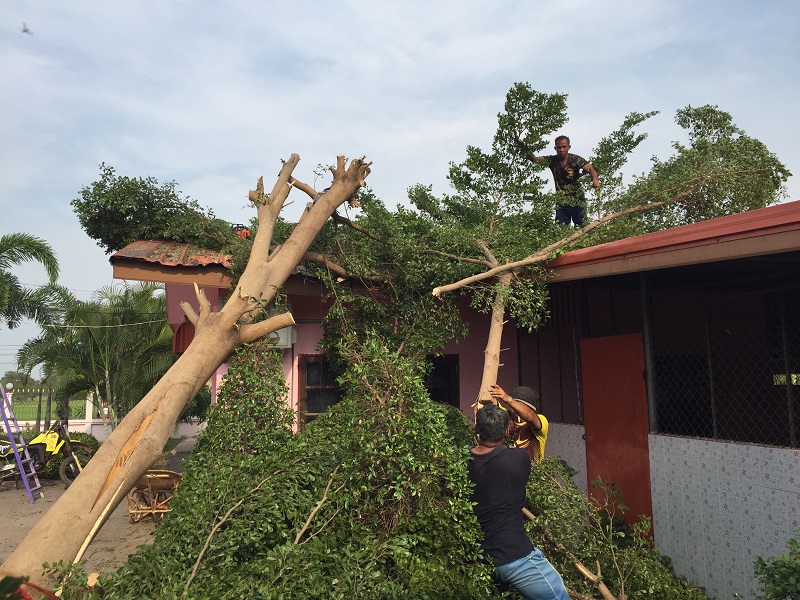 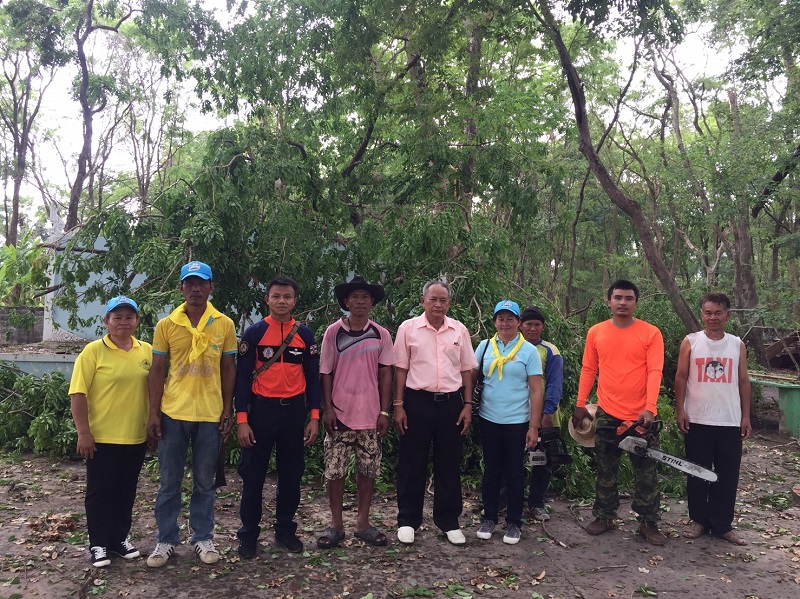 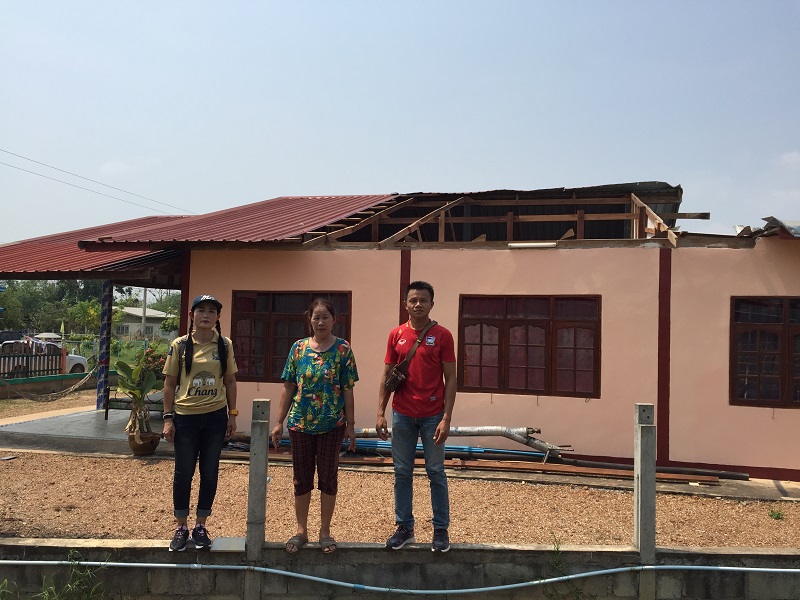 โครงการรณรงค์ป้องกันโรคพิษสุนัขบ้า พ.ศ. ๒๕๖๒องค์การบริหารส่วนตำบลนาดี อำเภอยางตลาด จังหวัดกาฬสินธุ์**************************************************๑. หลักการและเหตุผล	ด้วยศาสตราจารย์ ดร.สมเด็จพระเจ้าลูกเธอ เจ้าฟ้าจุฬาภรณวลัยลักษณ์ อัครราชกุมารี ทรงมีพระประสงค์ให้โรคพิษสุนัขบ้าหมดไปจากประเทศไทย เนื่องจากทรงห่วงใยพสกนิกรชาวไทยจากปัญหาโรคพิษสุนัขบ้าซึ่งเป็นปัญหาสำคัญของชาติ ดังนั้น รัฐบาลจึงได้แต่งตั้งคณะกรรมการขับเคลื่อนการดำเนินโครงการตามพระปณิธานศาสตราจารย์ ดร.สมเด็จพระเจ้าลูกเธอ เจ้าฟ้าจุฬาภรณวลัยลักษณ์ อัครราชกุมารี เพื่อกำหนดนโยบายและแนวทางการขับเคลื่อนโครงการฯ ในเวลาต่อมาจึงได้จัดทำแผนยุทธศาสตร์การดำเนินโครงการสัตว์ปลอดโรค คนปลอดภัยจากโรคพิษสุนัขบ้า ตามพระปณิธานศาสตราจารย์ ดร.สมเด็จพระเจ้าลูกเธอ เจ้าฟ้าจุฬาภรณวลัยลักษณ์ อัครราชกุมารี พ.ศ. ๒๕๖๐ – ๒๕๖๓ ขึ้น โดยมีวิสัยทัศน์ที่จะกำจัดโรคพิษสุนัขบ้าให้หมดไปจากประเทศไทยภายในปี พ.ศ. ๒๕๖๒ และมีเป้าประสงค์ที่จะไม่ให้คนและสัตว์เสียชีวิตด้วยโรคพิษสุนัขบ้าอย่างยั่งยืน 	องค์การโรคระบาดสัตว์ระหว่างประเทศ (OIE) ได้กำหนดแนวทางการสร้างพื้นที่ปลอดโรคของแต่ละประเทศใน terrestrial animal health code 2017 (Chapter 8.14) ซึ่งประเทศที่จะปลอดโรคพิษสุนัขบ้า จะต้องมีการายงานไปยัง OIE เกี่ยวกับสถานการณ์การเกิดโรคทางระบาดวิทยา มีระบบการเฝ้าระวังโรคที่มีประสิทธิภาพอย่างต่อเนื่องเป็นเวลา ๒ ปี ย้อนหลัง ได้แก่ การค้นหาโรคเชิงรุก (early detection) การสอบสวนโรค และการแจ้งพบสัตว์สงสัย เป็นต้น มีมาตรการการป้องกันโรคและการนำเข้าสัตว์มาในประเทศเป็นไปตามข้อแนะนำใน Terrestrial Code มีการยืนยันไม่พบโรคทั้งในคนและสัตว์ ๒ ปีย้อนหลัง มีการยืนยันไม่มีการนำเข้าสัตว์ที่เป็นโรคพิษสุนัขบ้าในกลุ่มสัตว์กินเนื้อและค้างคาว (Orders Carnivora and Chiroptera) เข้ามาในประเทศเป็นเวลา ๖ เดือนย้อนหลัง และมีคนที่เป็นโรคพิษสุนัขบ้าเข้ามาในประเทศ จะต้องไม่ส่งผลกระทบต่อสถานภาพการปลอดโรคของประเทศ ทั้งนี้ ที่ผ่านมาประเทศไทย โดยกรมปศุสัตว์ กรมควบคุมโรค กรมส่งเสริมการปกครองท้องถิ่น และหน่วยงานที่เกี่ยวข้องได้ร่วมกันกำหนดหลักเกณฑ์การสร้างพื้นที่ปลอดโรคพิษสุนัขบ้าที่สอดคล้องกับหลักเกณฑ์หรือข้อกำหนดขององค์การโรคระบาดสัตว์ระหว่างประเทศ (OIE) เพื่อใช้เป็นตัวชี้วัดในการสร้างพื้นที่ปลอดโรคพิษสุนัขบ้า ตั้งแต่ปี พ.ศ. ๒๕๕๖ เป็นต้นมาซึ่งประกอบด้วย ตัวชี้วัดที่สำคัญ ๕ ตัวชี้วัด ได้แก่ สถานการณ์การเกิดโรคในคน สถานการการเกิดโรคในสัตว์ การฉีดวัคซีนป้องกันโรคพิษสุนัขบ้า การสำรวจสัตว์ และการควบคุมประชากรสัตว์ ทั้งนี้ องค์กรปกครองส่วนท้องถิ่นเป็นหน่วยงานที่สำคัญระดับพื้นที่ที่มีความพร้อมสูงในการบริหารจัดการเพื่อขับเคลื่อนการสร้างพื้นที่ปลอดโรคให้เป็นไปตามตัวชี้วัดดังกล่าว โดยดำเนินการร่วมกับกรมปศุสัตว์และหน่วยงานที่เกี่ยวข้องในรูบแบบของโครงการประชารัฐ ดังนั้น เพื่อให้การดำเนินการสร้างพื้นที่ปลอดโรคพิษสุนัขบ้ามีประสิทธิภาพและเป็นไปตามวิสัยทัศน์ของแผนยุทธศาสตร์ฯ ที่จะกำจัดโรคพิษสุนัขบ้าให้หมดไปจากประเทศไทยภายในปี พ.ศ. ๒๕๖๒ องค์การบริหารส่วนตำบลนาดีจึงได้จัดทำโครงการรณรงค์ป้องกันโรคพิษสุนัขบ้า พ.ศ. ๒๕๖๒ ขึ้น โดยบูรณาการการดำเนินงานร่วมกันกับปศุสัตว์อำเภอยางตลาด และหน่วยงานที่เกี่ยวข้อง/วัตถุประสงค์...-๒-๒. วัตถุประสงค์	๒.๑ ดำเนินโครงการตามพระปณิธานศาสตราจารย์ ดร.สมเด็จพระเจ้าลูกเธอ เจ้าฟ้าจุฬาภรณวลัยลักษณ์ อัครราชกุมารี๒.๒ เพื่อให้สุนัขและแมวที่มีเจ้าของ/ไม่มีเจ้าของ ได้รับบริการฉีดวัคซีนป้องกันโรคพิษสุนัขบ้า๒.๓ เพื่อสร้างจิตสำนึกและความรับผิดชอบของผู้เลี้ยงสัตว์ ได้มีส่วนร่วมโดยนำสัตว์ที่เลี้ยงมารับบริการ๒.๔ เพื่อสร้างความเข้าใจให้กับประชาชนในตำบลนาดีให้มีพฤติกรรมการเลี้ยงดูสัตว์เลี้ยงที่ถูกต้อง๓. กลุ่มเป้าหมาย	สุนัขและแมวที่ประชาชนเลี้ยงในตำบลนาดี๔. วิธีดำเนินการ	๔.๑ สำรวจจำนวนสุนัขและแมวที่จะเข้ารับการฉีดวัคซีน๔.๒ จัดซื้อวัคซีนป้องกันโรคพิษสุนัขบ้า ไซริ่ง พร้อมทั้งเข็มฉีดยา 	๔.๓ ประชาสัมพันธ์โครงการ รณรงค์ พร้อมให้ความรู้แก่ประชาชนในพื้นที่	๔.๔ ดำเนินการไปให้บริการฉีดวัคซีนป้องกันโรคพิษสุนัขบ้าให้กับสุนัขและแมว๕. ระยะเวลาดำเนินการเดือน กุมภาพันธ์ ถึงเดือน มีนาคม พ.ศ. ๒๕๖๒๖. สถานที่ดำเนินการ	หมู่ ๑ – ๙  ตำบลนาดี อำเภอยางตลาด จังหวัดกาฬสินธุ์๗. งบประมาณ	เบิกจ่ายงบประมาณปี พ.ศ. ๒๕๖๒ (ค่าใช้จ่ายตามโครงการรณรงค์ป้องกันโรคพิษสุนัขบ้า ตั้งไว้ ๒๐,๐๐๐ บาท ตามแผนงานสาธารณสุขและงบประมาณที่ได้รับการจัดสรร)	๑. วัคซีนป้องกันโรคพิษสุนัขบ้าพร้อมอุปกรณ์การฉีดวัคซีน 	จำนวน  ๗๕๐  ชุดๆ  ละ ๓๐ บาท  เป็นเงิน  ๒๒,๕๐๐  บาท๒. ค่าตอบแทนผู้สำรวจข้อมูลประชากรสุนัขและแมว 	จำนวน  ๗๕๐  ตัวๆ  ละ ๓ บาท  เป็นเงิน  ๒,๒๕๐  บาท	๓. ค่าป้ายไวนิลโครงการ  จำนวน ๑ ป้าย  			เป็นเงิน  ๕๐๐  บาท		รวมเป็นเงินทั้งสิ้น  ๒๕,๒๕๐  บาท  (สองหมื่นห้าพันสองร้อยห้าสิบบาทถ้วน)	หมายเหตุ    ***ค่าใช้จ่ายทุกตัวสามารถถัวเฉลี่ยกันได้***๘. ผู้รับผิดชอบโครงการ	สำนักปลัด องค์การบริหารส่วนตำบลนาดี๙. ผลที่คาดว่าจะได้รับ	๙.๑ ป้องกันการแพร่ระบาดของโรคพิษสุนัขบ้า๙.๒ สุนัขและแมว ได้รับบริการตามโครงการครอบคลุม ทั่วพื้นที่ตำบลนาดี	๙.๓ ประชาชนมีจิตสำนึกที่ดี รับผิดชอบนำสัตว์เลี้ยงมารับบริการ	๙.๔ ประชาชนมีความเข้าใจ และมีพฤติกรรมการเลี้ยงดูสัตว์เลี้ยงที่ถูกต้อง/๑๐ ผู้เขียนโครงการ....-๓-๑๐. ผู้เขียนโครงการ  			(ลงชื่อ)…………………………….........………                                           (นายภาณุพงษ์   ภูกระทาน)                                  เจ้าพนักงานป้องกันและบรรเทาสาธารณภัย  ๑๑. ผู้เสนอโครงการ.……………………………………………………………………………………..………………………………….(ลงชื่อ) พ.จ.ท........................................         (รังสันต์  ภูกองไชย)  หัวหน้าสำนักปลัดองค์การบริหารส่วนตำบลนาดี  ๑๒. ผู้เห็นชอบโครงการ........................................................................................................................................(ลงชื่อ)………………………………...............(นางณัฏฐกฤตญา  ภูโชคชัย)       			       ปลัดองค์การบริหารส่วนตำบลนาดี   ๑๓. ผู้อนุมัติโครงการ........................................................................................................................................(ลงชื่อ)………………………………….............(นางณัฏฐกฤตญา  ภูโชคชัย)         ปลัดองค์การบริหารส่วนตำบลนาดี ปฏิบัติหน้าที่      นายกองค์การบริหารส่วนตำบลนาดี                                โครงการช่วยเหลือผู้ประสบภัย  ประจำปีงบประมาณ  พ.ศ. ๒๕๖๒องค์การบริหารส่วนตำบลนาดี  อำเภอยางตลาด  จังหวัดกาฬสินธุ์---------------------๑.  หลักการและเหตุผลด้วยพื้นที่ตำบลนาดี  ตั้งอยู่ในเขตอำเภอยางตลาด  จังหวัดกาฬสินธุ์  ซึ่งมีพื้นที่ทั้งหมด  ๓๒  ตารางกิโลเมตร  หรือ ๒๐,๐๐๐ ไร่  มีหมู่บ้านที่รับผิดชอบ  ๙  หมู่บ้าน  มีประชากรทั้งหมด  ๕,๖๘๙  คน  แยกตามเพศ  ชาย ๒,๗๘๕  คน  หญิง ๒,๙๐๔  คน  มีบ้านพักอาศัยของประชาชนตามหมู่บ้านต่างๆ หลายหลัง บางพื้นที่บางแห่งก็เป็นชุมชนที่แออัด  ซึ่งเสี่ยงต่อการเกิดอัคคีภัย อุทกภัย วาตภัย และสาธารณภัยต่างๆ ที่อาจจะเกิดขึ้นเองตามธรรมชาติ หรือเกิดจากการกระทำของมนุษย์ และเมื่อเกิดขึ้นแล้วจะส่งผลกระทบสร้างความเสียหายต่อชีวิตและทรัพย์สินของประชาชน  หรือของทางราชการก็เป็นได้  จากเหตุการณ์ที่เกิดขึ้นจะต้องได้รับการช่วยเหลือจากทางหน่วยงานราชการ  สังคม  หรือหน่วยงานที่เกี่ยวข้อง   เพื่อฟื้นฟูสภาพจิตใจของผู้ประสบภัยให้กลับมามีชีวิตที่ดีและปกติสุขได้เหมือนเดิมต่อไป		ตามมาตรา  ๑๖   (๑๐)   แห่งพระราชบัญญัติกำหนดแผนและขั้นตอนการกระจายอำนาจให้แก่องค์กรปกครองส่วนท้องถิ่น  พ.ศ. ๒๕๔๒ ให้องค์การบริหารส่วนตำบลมีอำนาจหน้าที่ในการสังคมสงเคราะห์  และการพัฒนาคุณภาพชีวิตเด็ก  สตรี  คนชรา  และผู้ด้อยโอกาส  งานป้องกันและบรรเทาสาธารณภัย  สำนักปลัด  องค์การบริหารส่วนตำบลนาดี  จึงเห็นความสำคัญที่จะให้ความช่วยเหลือเพื่อบรรเทาความเดือดร้อนในด้านสิ่งของเครื่องใช้  อุปโภคบริโภคหรือบริการอื่นๆ  แก่ผู้ประสบภัยที่ได้รับความเสียหายจากเหตุสาธารณภัยตลอดจนฟื้นฟูสภาพจิตใจของผู้ประสบภัยหลังจากที่ภัยได้ผ่านพ้นไปแล้ว  เพื่อให้ผู้ประสบภัยได้กลับมามีชีวิตที่ดีและปกติสุขได้เหมือนเดิมต่อไป  จึงได้จัดทำโครงการช่วยเหลือผู้ประสบภัย  ประจำปีงบประมาณ  พ.ศ. ๒๕๖๒ ขึ้น     ๒.  วัตถุประสงค์	๒.๑  เพื่อเป็นการช่วยเหลือในด้านที่อยู่อาศัย สิ่งของเครื่องใช้อุปโภคบริโภคและด้านอื่นๆ แก่ผู้ประสบภัย ๒.๒  เพื่อเป็นการบรรเทาความเดือนร้อนให้กับผู้ประสบภัย	๒.๓  เพื่อเป็นการฟื้นฟูสภาพจิตใจของผู้ประสบภัย๓.  เป้าหมาย	๓.๑  ผู้ประสบเหตุสาธารณภัยในเขตพื้นที่ตำบลนาดี   ๔.  วิธีดำเนินการ		๔.๑  จัดทำโครงการช่วยเหลือผู้ประสบภัย	๔.๒  แต่งตั้งคณะกรรมการให้ความช่วยเหลือผู้ประสบภัย	๔.๓  ออกสำรวจความเสียหายและความต้องการจากผู้ประสบภัยในเหตุการณ์ที่เกิดขึ้นแล้วรายงานให้ผู้บังคับบัญชาทราบ  เพื่อดำเนินการให้ความช่วยเหลือเพื่อบรรเทาความเดือดร้อนแก่ผู้ประสบภัย  ตามระเบียบและหลักเกณฑ์ของทางราชการ	๔.๔  ประสานกับหน่วยงานต่างๆ  หรือหน่วยงานที่เกี่ยวข้อง  เพื่อให้ความช่วยเหลือกับผู้ประสบภัย  ให้เป็นไปตามวัตถุประสงค์ของโครงการ /๕. ระยะเวลาดำเนินการ-๒-๕.  ระยะเวลาดำเนินการ	๕.๑   ๑ ตุลาคม ๒๕๖๑  ถึง  ๓๐ กันยายน ๒๕๖๒   ๖.  สถานที่ดำเนินการ	๖.๑   เขตพื้นที่ตำบลนาดี  จำนวน  ๙  หมู่บ้าน ๗.  งบประมาณดำเนินการ     	งบประมาณจากองค์การบริหารส่วนตำบลนาดี๘.  หน่วยงานผู้รับผิดชอบ    	๘.๑  งานป้องกันและบรรเทาสาธารณภัย  สำนักปลัด  องค์การบริหารส่วนตำบลนาดี๙.  ผลที่คาดว่าจะได้รับ    	๙.๑  ผู้ประสบภัยได้รับการช่วยเหลือสิ่งของ เครื่องใช้อุปโภคบริโภค จากหน่วยงานราชการและหน่วยงานที่เกี่ยวข้อง เพื่อบรรเทาความเดือดร้อนที่เกิดขึ้น	๙.๒  ผู้ประสบภัยได้รับการฟื้นฟูสภาพจิตใจจากหน่วยงานราชการและหน่วยงานที่เกี่ยวข้อง๙.๓  ผู้ประสบภัยกลับมามีชีวิตที่ดีและปกติสุขได้เหมือนเดิมต่อไป	๙.๔  ผู้ประสบภัยมีความพึงพอใจกับเจ้าหน้าที่และหน่วยงานราชการที่ได้ให้การช่วยเหลือลงชื่อ………………………….….........ผู้เขียนโครงการ      (นายภาณุพงษ์  ภูกระทาน) เจ้าพนักงานป้องกันและบรรเทาสาธารณภัยชำนาญงานลงชื่อ พ.จ.ท. …………………..……ผู้เสนอโครงการ/ผู้ตรวจสอบโครงการ       					     (รังสันต์  ภูกองไชย) หัวหน้าสำนักปลัดองค์การบริหารส่วนตำบลนาดีลงชื่อ…………………..…………………ผู้เห็นชอบโครงการ      (นางณัฏฐกฤตญา  ภูโชคชัย)             ปลัดองค์การบริหารส่วนตำบลนาดีลงชื่อ…………………..……………….…ผู้อนุมัติโครงการ      (นางณัฏฐกฤตญา  ภูโชคชัย)     ปลัดองค์การบริหารส่วนตำบลนาดี ปฏิบัติหน้าที่  				           นายกองค์การบริหารส่วนตำบลนาดี